Meeting minutesJuly 9th, 2020Product Compliance Virtual chapter Organization committee 
Product Compliance virtual chapter; PSES Secretary's Personal Roomhttps://ieeemeetings.webex.com/meet/danieceieee.org591 176 079Join by phone+1-415-655-0002 US Tol1-855-282-6330 US Toll FreeAccess code: 591 176 079For global call-in numbers go to the following link:https://ieeemeetings.webex.com/cmp3300/webcomponents/widget/globalcallin/globalcallin.do?siteurl=ieeemeetings&serviceType=MC&eventID=672496067&tollFree=1.************************.Committee Members: Win, succeed, strive, master, achieveKati Wenzel, Lei Wang, Lauren Foster, Tom Brenner, Nate Osborn, Sherry Tischler/David Kramlich/David, Yike Hu, Silvia Diaz Monnier, Don Gies, Mariel Acosta, Ken Kapur, Shaima Adin, Bansi Patel, Peter PerkinsAttendees: Kati, Yike, Bansi, Samir, Sherri, Joel Sumarago, Mike Nicolls , Peter Perkins, Mariel (Excused)Call to order   12:02  pm NYUSA time (5 min)	Welcome: Yike HuGeneral (5 min)	Housekeeping and Secretary's Report: GeneralApproval of previous Meeting Report -  min)	Working item Topics: Yike HuReminder – Core Team meets on 2nd Thursday of the month. A few points I would like to add to today’s core meeting.2020 Officers Chair: Yike Hu Vice Chair: Kati Wenzel Secretary: Mariel Acosta-Geraldino VP of member Services: Bansi Patel VP of Communications: Samir Sharma VP of technical activities: OPEN WebMaster- Jim Douglas  2021 Elected board (2-year term)a.     Chair – Tom Brennerb.     Vice chair – Sherri Tishchler (ok for 2 years)c.     Secretary – OPEN d.     VP Communications - Samir Sharma. (ok for 2 years)e.     VP Technical Activities – Dr.Vf.      VP Member Services – Bansi Patel (Ok for 2 years)g.     Webmaster -   Jim DouglasNotes:  Kati will announce the opening in the July seminar Mike will make official announcement to the PSES society for the openings.Also put opening announcement in the PSES newsletter VP report Note: Bansi: PSES BOG opening, Kati will also announce that in next week’s seminar with Bansi’s one page slide.Pete: the monthly seminar meeting should be open to anybody; Speaker also sends out announcement to contactsNon-member don’t have access to recordings or slides as they are not in the mailing distribution listKati will emphasize the point in the meeting.Pete: 2nd half of the year IEEE membership half pricedJune seminar recap (Mariel)Topic:  Global RoHS overviewPresented by: Michael AndersonNumber of attendees (list?)- 58Attendee list pulled from WebexYike to send Bansi the attendee list and populate the July meeting attendee listPSES VC distribution list (Kati and Bansi)June action item: Kati and Bansi will work on getting info and tutorial.Notes: Kati will look into further of the List serv account from IEEEKati and Bansi will get back to the team in the next meetingPSES Website Updates (Jim)Website updates: (mins, presentation, etc updated)Notes: Jim had training session Julia.Kati will check with Jim for uploading materials.July Seminar update (Kati)Notes: Dry run with Scott done this week. Topic on NRTL process. Video run was also tested to work properly. IEEE Enotice on this one was out on 07/08. Samir will get the link to the July seminar and publish it on linkedin.The announce should also on the PSES website. (Samir to send the link to Mike or Julia).Technical Speaker Reach outNotes: Using the ISPCE May speaker list as a reference, board members reach out to a group of people to try to get speakers for 2021If the ISPCE Nov. meeting announcement is ready, PSES VC is happy to announce that meeting in the monthly seminar.Find the best paper and let them speak in the VCYike to send the team the list of speaker topics for choice.Bansi reach to speakers in a upcoming energy and regulatory body meetings. Presentations:Help, support, cooperate, be fair, share- VP of technical committees.  Yike will reach out to both acting and next year VP to see if they are available to contact speakers from the ISPCE to see if we get volunteers to fill out the first 4 months of 2021.Feel free to add topics/speakers that you would like to hear about. We need to draft a schedule for Jan-April 2021 so the new chair does not get overwhelmed.Sponsor/moderator: The job of the sponsor is to identify the speaker, get the slides, get the bio, do the introduction, get pre-arranged questions, prepare/distribute announcement or contact vp of communication to do that.Sponsor: please send the announcement to secretary before the first week of your presentation month.(5min)	Concluding Remarks (1min)	Adjourn _12:59__pm EST USA time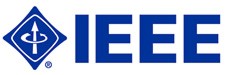 IEEE Product Safety Engineering Society 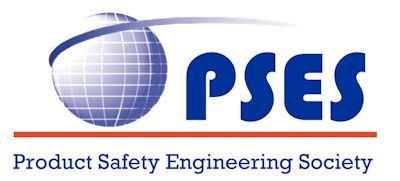 2019Jan 17, 19 CompletedLaurenPeter DiesingLeakage for medical devicesA; Blast email to PSES did NOT go out.Feb 21, 19 Completed NatePeter perkinsOuch-hot laptopTrial 1 done.Mar 21, 19CompletedTom BrennerDoug NixFunctional safety session 1A+; blast email went out. 6 new chapter membersApr 18th, 19CompletedTom BrennerDoug NixFunctional safetySession 2A; beep- joining. Annoying +ran over and could not provide interactive discussionMay, 19SkipsymposiumSkip Symposium – no meetingJune 20th, 19CompletedMarielBob GriffinProduct safety and the IoTA, 67 attendeesJuly 18th, 19CompletedTom BrennerDoug NixFunctional safetySession 3A, =~50, Aug 15th, 19CompletedKatiPaul schilke +Curtis Bender Harmonization of iec and north American  North America standardA, 43Two presenters.  Sept 19th, 19completedJim DGary TornquistPOWER SUPPLY SAFETYB+, 41  enter/exit beep kept going off, though attendance remained at 41. Mistake on announcement.Oct 17th, 19CompletedYikeTed EckertAlternate Low Power Modes in power suppliesA+, About 37 participantsNov, 19skipLocal symposiumskipDec, 19skipAsia symposiumskip2020Jan 16th, 20Penciled-inTom brennerKen RossTopic: Component part and raw material suppliers vs. OEMDonefeb 20th, 20Penciled-inSherri Tischler- Paul T KellyNeed to close on topix, he suggested North American Division 2 Certification… In 5 Easy Steps An Introduction to Hazardous Locations - Basics and Protection ConceptsDoneMar 19th, 20Penciled-inYikeAshish AroraManufacturing Li-ion Cells & BatteriesDoneApr 16th, 20Penciled-inLauren FosterMike Shermanorigins and basics of fire and shock protectionsThere was a ton of positive feedback in the chat, that echo my sentiments. The attendance was 79 at the highest.May, 20Tom Brenner Richard NuteHazardous Live and Limited Current SourceDoneJune 18, 20MarielMichael AndersonROHSDoneJuly 16, 20KatiScott SwaaleyNRTL certification processDry run doneAug 20, 20Samir Markus FiebigCircuit Interrupters with Fire Extinguishing AgentAcceptedSep 17, 20BansiHeribert+KenBREXIT-Heribert is OK to do this presentation by SeptemberOct 15, 20Curtis BenderKevin RobinsonOSHAAccepted for June. Now moved to Oct due to Covid-19 impactNov, 20SkipDec, 20Skip2021Jan , 21Feb , 21Mar, 21Apr, 21May, 21SkipsymposiumSkip symposiumJune, 21July , 21Aug , 21Sep , 21Oct , 21Nov, 20Dec, 20Skip